北京市2019年住院医师规范化培训临床实践能力结业考核顺利完成4月13日至4月29日，2019年北京市住院医师规范化培训临床实践能力结业考核顺利完成。来自50个培训基地（含协同医院）的1686名住院医师及6所高校的1403名专业学位硕士研究生，共计3089人参加了31个专业的考核。北京协和医院、北京大学第一医院和首都医科大学宣武医院等20个考核基地，2600余名考官和考务人员参与了考核工作。2019年我市住院医师规范化培训临床实践能力结业考核在以往工作基础上，不断完善改进考核方案。一是更加强化临床能力，结业考核突出对岗位胜任力和人文沟通能力的考核，采取多站式客观标准化考核的方式进行，考核内容包含病史采集、体格检查、病历书写、临床思维、医疗文书、临床会诊、人文沟通、基本技能操作、辅助检查读片和分析等核心能力，所有专业都设置了人文沟通考核站点。二是更加体现专业特色，各专科委员会对标2019年国家临床实践能力考核要求，结合专业特点，不断完善考核内容和考核方式，如内科、急诊科、全科等部分专业接诊病人站点采用标准化病人方式进行考核，突出考核的标准化，外科、口腔科和眼科等部分专业接诊和体格检查站点采用床旁病人考核，突出考核的真实性，做到了“一专业一策”。三是采取床旁病人和标准化病人相结合的考核方式，组建由非医务工作者组成的标准化病人队伍，在开展系统的通科和专科培训的基础上，在人文沟通能力考核站点全面应用标准化病人进行结业考核，部分专业标准化病人还参与了评分反馈。四是全面应用电子评分，利用信息化手段开发了电子评分模块，开展考官模拟评分演练，在所有住培专业通过电子评分进行评判。五是加大考务管理力度，专委会签署保密协议，全面加强考官考前培训，实行考试全程录像备查，随机分配应考人员的考试地点，考官和考试人员的单位信息做到了双盲，同时安排管理人员到每个专业的考点进行巡视督查，及时了解进展，沟通情况，解决问题，有力地保障了2019年结业考核工作规范、有序、顺利地进行。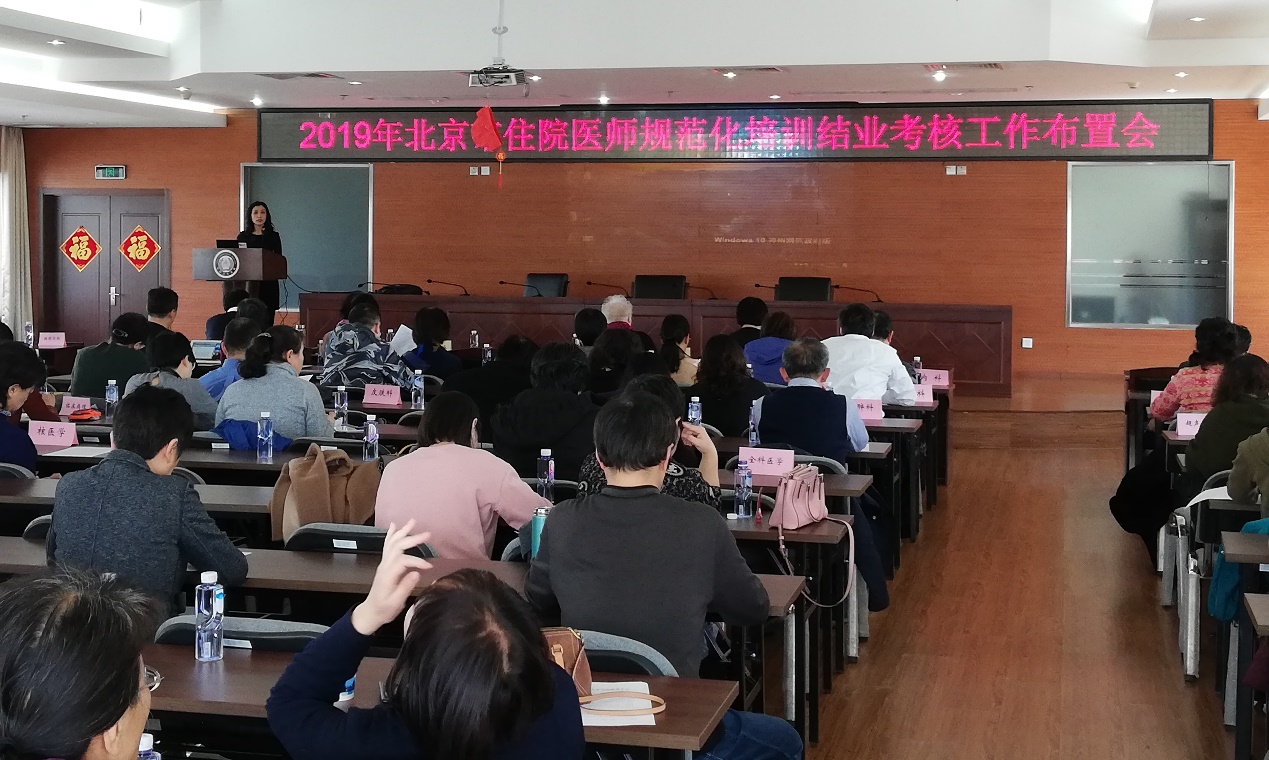 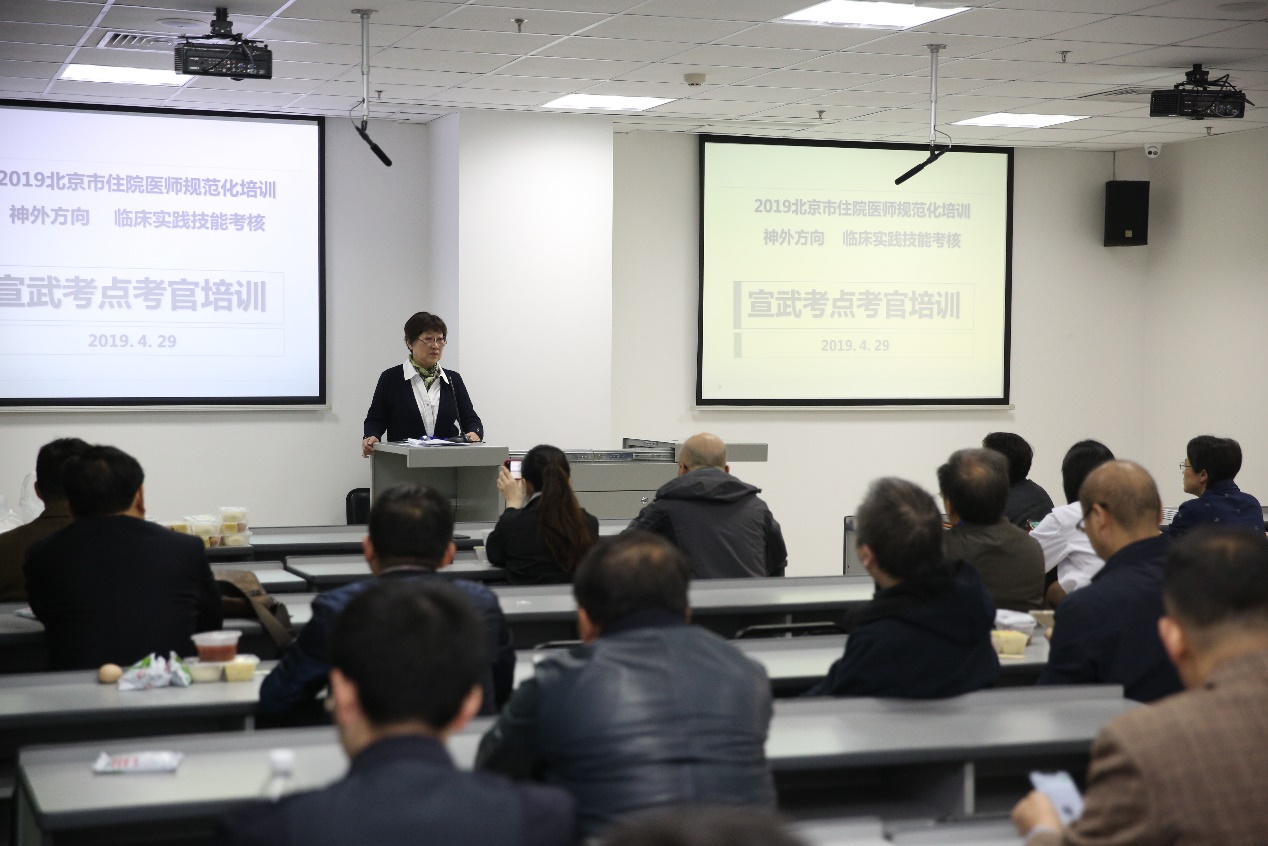 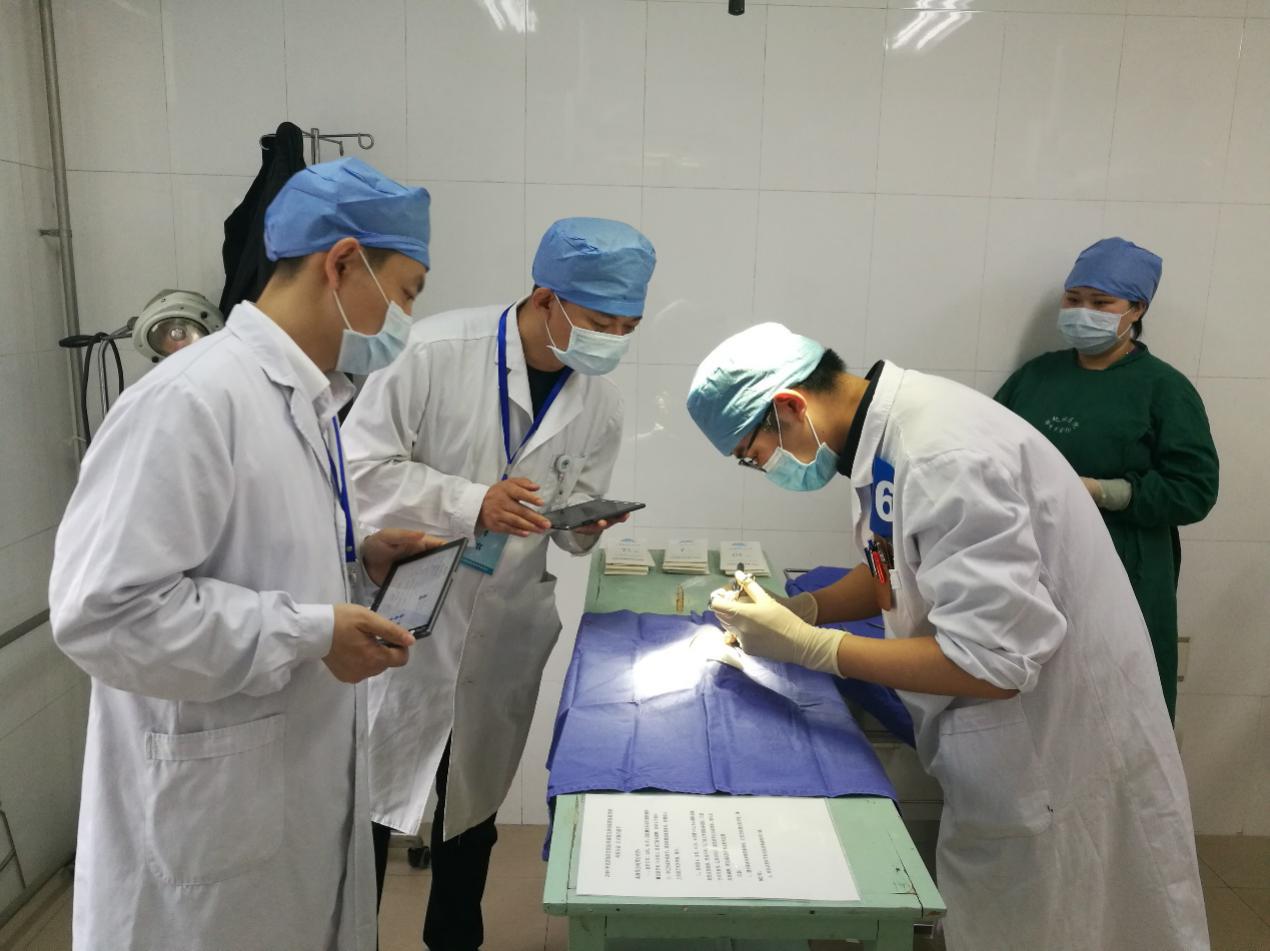 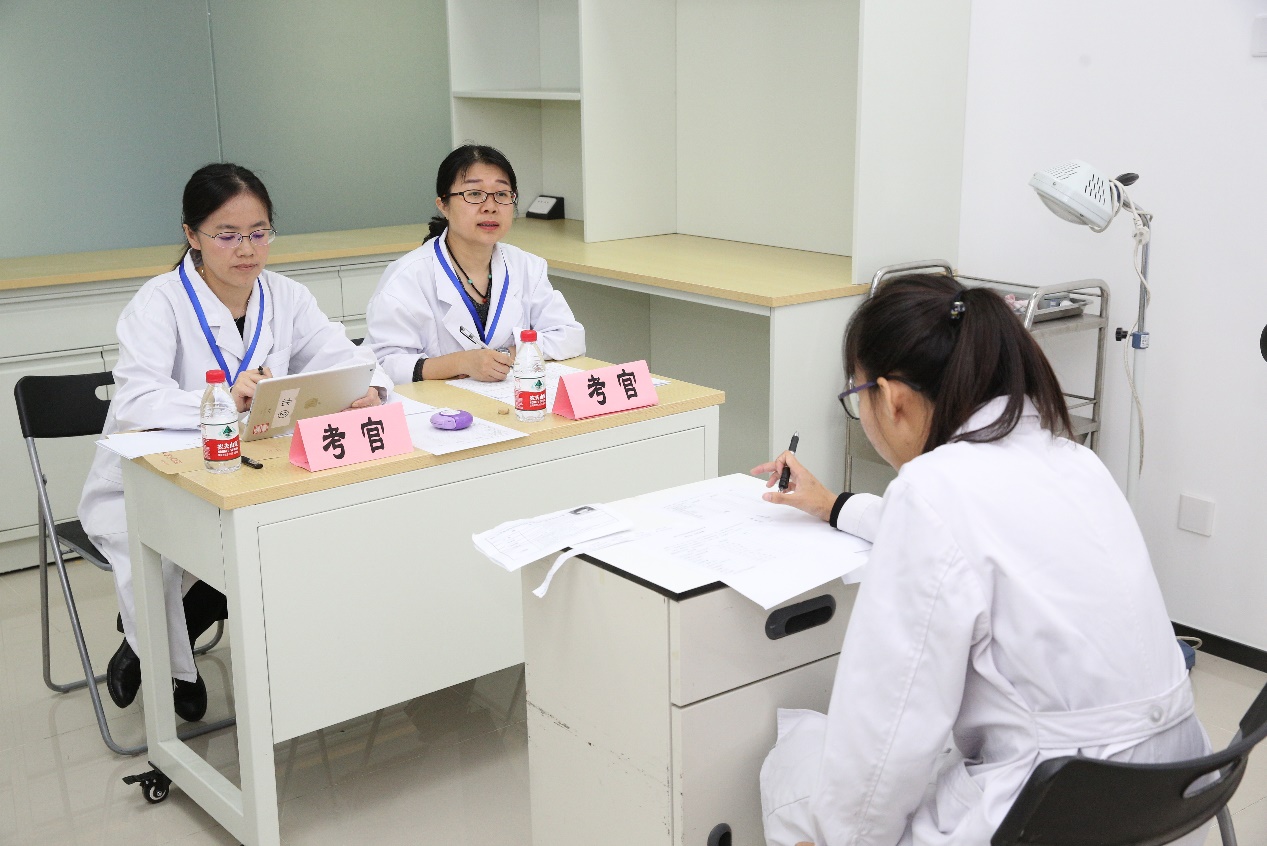 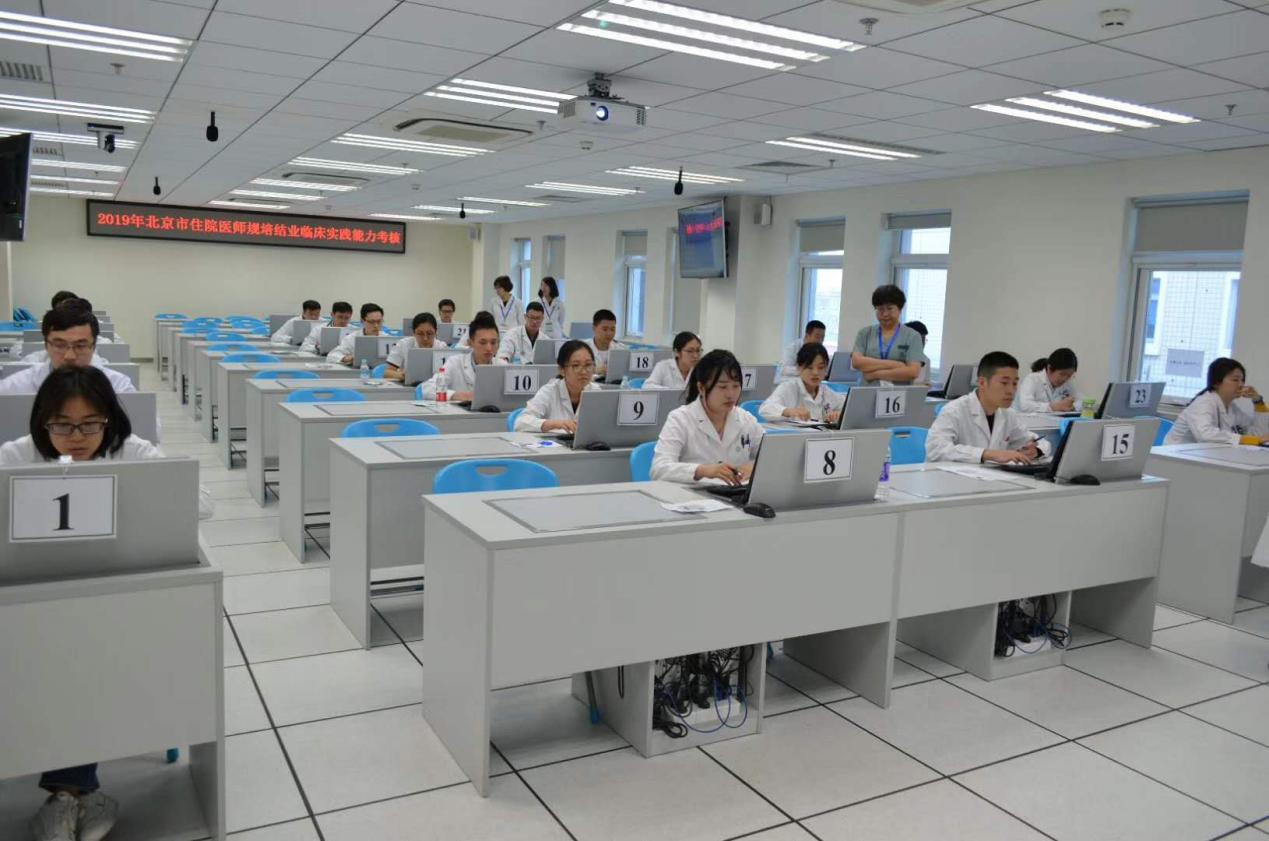 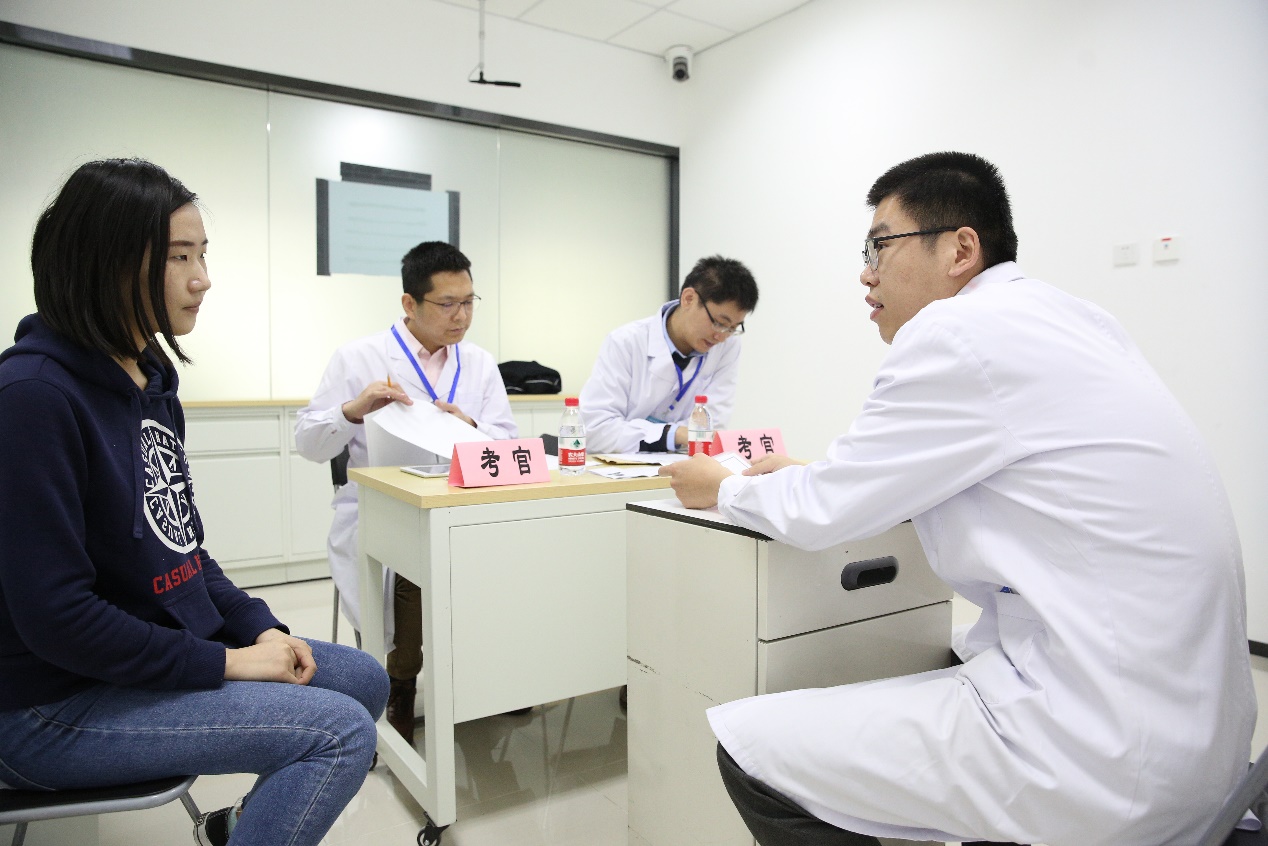 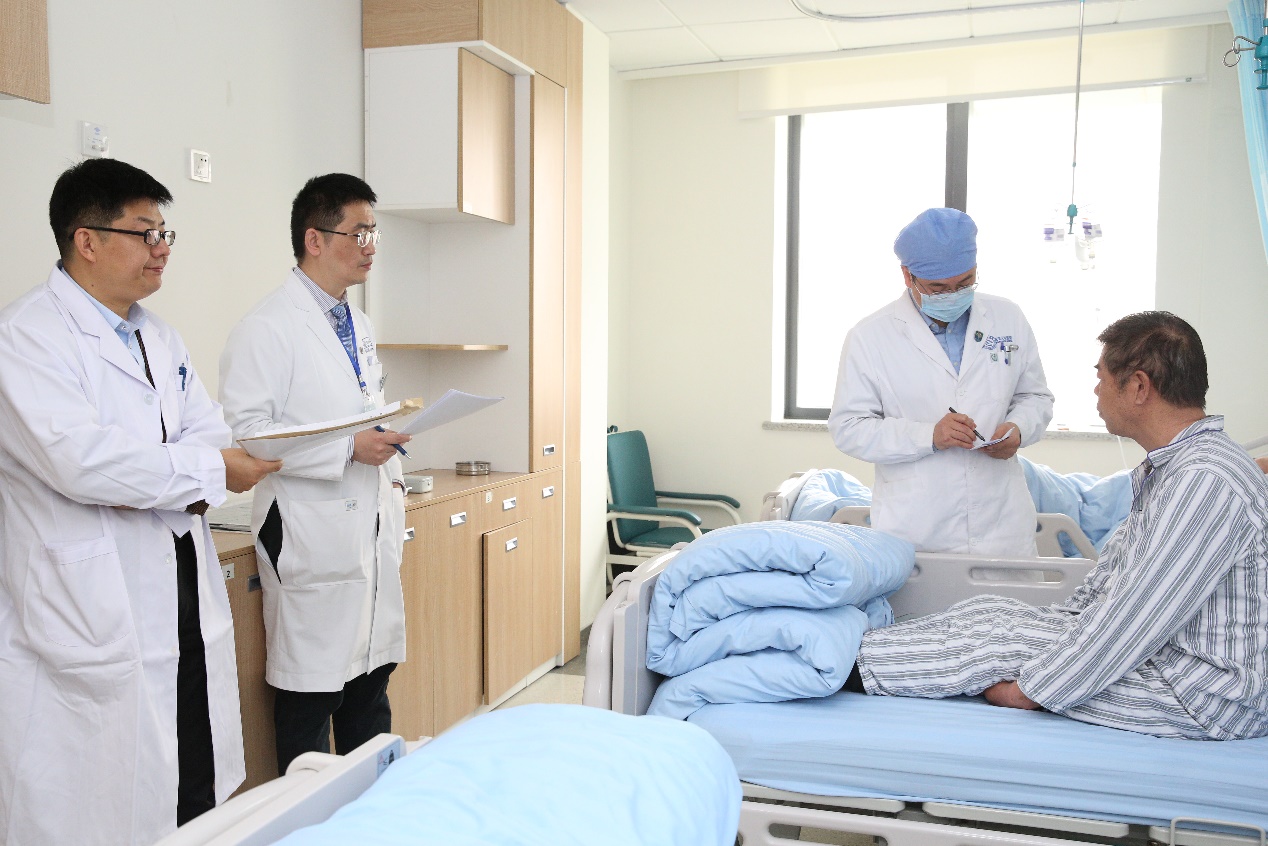 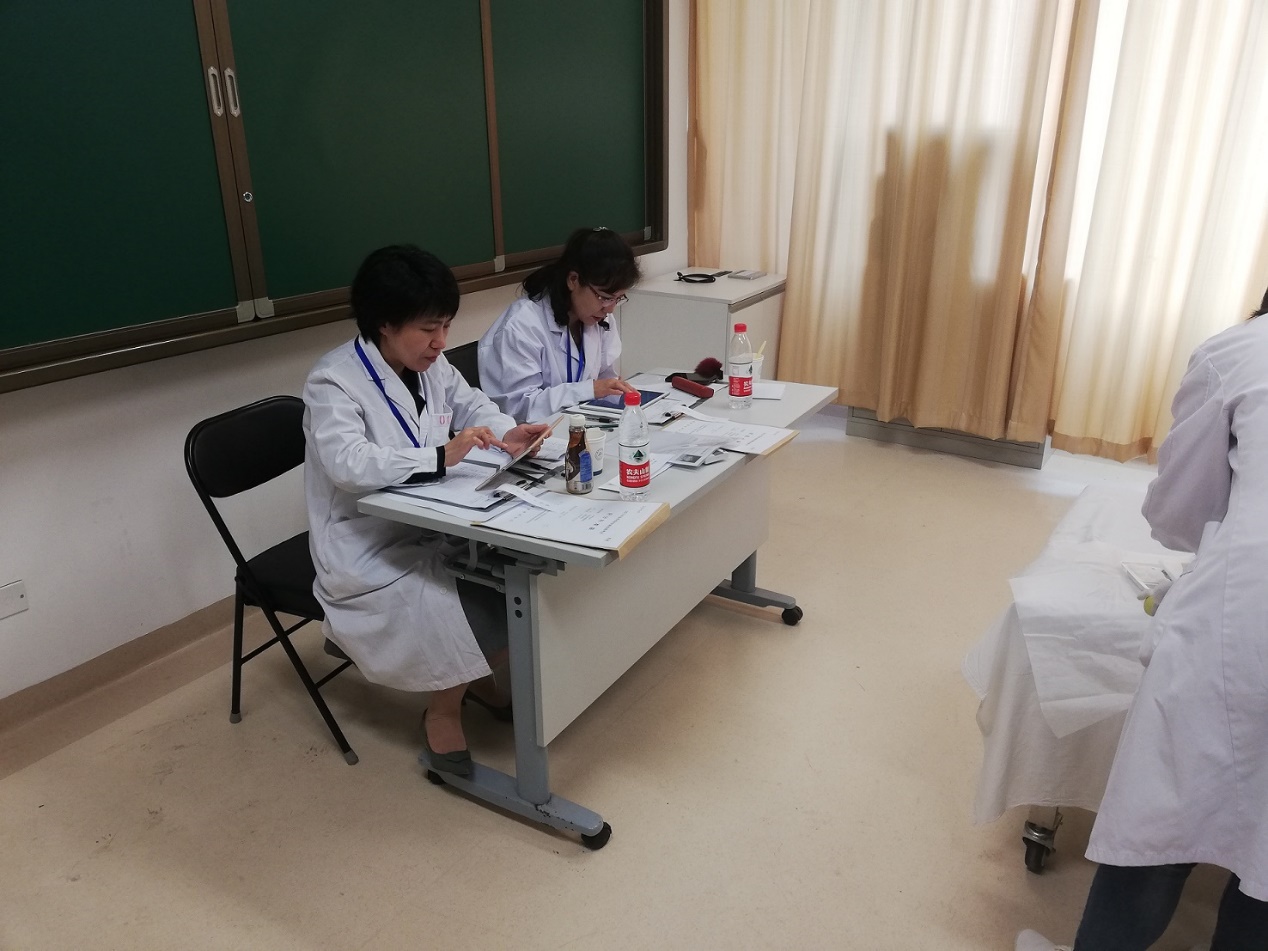 